Publicado en Madrid el 09/10/2017 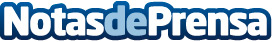 Javier Sánchez vuelve al ensayo con cien ideas para salvar una democracia heridaEn un libro enfáticamente titulado "Ni Trump, ni Merkel, ni Rajoy" el autor madrileño se muestra contrario a las políticas de austeridad y el neoliberalismoDatos de contacto:Comunicacion y Más91 032 73 64Nota de prensa publicada en: https://www.notasdeprensa.es/javier-sanchez-vuelve-al-ensayo-con-cien-ideas_1 Categorias: Literatura http://www.notasdeprensa.es